PENGARUH KEPEMIMPINAN KEPALA MADRASAH DAN IKLIM KERJA TERHADAP KINERJA GURUPADA MTs SWASTA SE KECAMATAN KALANGANYAR KABUPATEN LEBAKTESIS MAGISTERDiajukan  Sebagai Salah Satu Syarat Guna Memperoleh Gelar Magister Pendidikan (M.Pd.)Pada  Program PascasarjanaUIN Sultan Maulana Hasanuddin Banten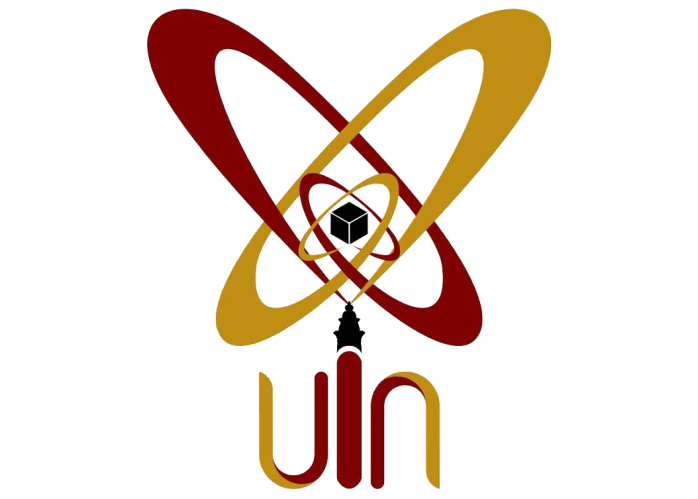 Oleh :SOLEMANNPM : 1640400035PROGRAM PASCASARJANAUNIVERSITAS ISLAM NEGERI (UIN)SULTAN MAULANA HASANUDDIN BANTENTAHUN 2018 M 